О внесении изменений в  муниципальнуюпрограмму «Развитие экономикиДобровского муниципального района Липецкой области на 2019-2024 годы»	В  связи с изменениями, внесенными в государственную программу "Модернизация и инновационное развитие экономики Липецкой области", утвержденную постановлением администрации Липецкой области от 7 ноября 2013 года N 500, государственную программу Липецкой области "Развитие кооперации и коллективных форм собственности в Липецкой области", утвержденную постановлением администрации Липецкой области от 30.10.2013 г. №490, государственную программу Липецкой области "Развитие  сельского хозяйства и регулирование рынков сельскохозяйственной продукции, сырья и продовольствия Липецкой области", утвержденную постановлением администрации Липецкой области от 28.10.2013 года N 485, а также, уточнением  объемов финансирования на 2020-2022 годы муниципальной программы «Развитие экономики Добровского муниципального района Липецкой области на 2019-2024 годы», утвержденной постановлением администрации Добровского муниципального района от 25.10.2018 года №806, администрация Добровского муниципального района ПОСТАНОВЛЯЕТ:I. Внести в муниципальную программу «Развитие экономики Добровского муниципального района Липецкой области на 2019-2024 годы», утвержденную постановлением администрации Добровского муниципального района от 25.10.2018 года №806 (с изменениями, утвержденными постановлением администрации Добровского муниципального района от 25.01.2019 №20, от 09.04.2019 г. №258, от 26.11.2019 г.) следующие изменения:1. в муниципальной программе «Развитие экономики Добровского муниципального района Липецкой области на 2019 – 2024 годы»:1.1. в графе 2 строки «Объемы финансирования за счет средств местного бюджета, в том числе по годам реализации» таблицы «Паспорт муниципальной программы «Развитие экономики Добровского муниципального района Липецкой области на 2019 – 2024 годы» цифры   «81434,4», «13466», «14857», «14888», «14893», «14898»   заменить цифрами «82129,9», «13605,1», «14996,1», «15027,1», «15032,1», «15037,1» соответственно;1.2. в п.5 «Краткое описание ресурсного обеспечения муниципальной программы за счет ассигнований по годам реализации муниципальной программы» раздела II «Общие положения муниципальной программы» цифры «81434,4», «79679,4» заменить цифрами «82129,9», «80374,9» соответственно;2. в Подпрограмме «Развитие малого и среднего предпринимательства  в Добровском муниципальном районе Липецкой области  на 2019 – 2024 годы» муниципальной программы «Развитие экономики Добровского муниципального района Липецкой области на 2019 – 2024 годы»:2.1. в графе 2 строки «Объемы финансирования за счёт средств районного бюджета всего, в том числе по годам реализации Подпрограммы» раздела I «Паспорт Подпрограммы «Развитие малого и среднего предпринимательства  в Добровском муниципальном районе Липецкой области  на 2019 – 2024 годы»  цифры  «79679,4», «13181», «14567», «14593», «14593», «14593» заменить цифрами «80374,9», «13320,1», «14706,1», «14732,1», «14732,1», «14732,1» соответственно;2.2. в разделе VI «Обоснование объема финансовых ресурсов, необходимых для реализации Подпрограммы» цифры «96532», «79679,4», «16852,6», «11532,4», «8152,4», «3380», «16283,52», «13181», «3102,52», «17159,52», «14567», «2592,52», «17185,52», «14593», «2592,52», «17185,52», «14593», «2592,52», «17185,52», «14593», «2592,52»  заменить цифрами «101968,4», «80374,9», «21593,5», «17370,8», «13320,1», «4050,7», «18246,8», «14706,1», «3540,7», «18272,8», «14732,1», «3540,7», «18272,8», «14732,1», «3540,7», «18272,8», «14732,1», «3540,7», соответственно;3. Приложения 1, 2, к муниципальной программе «Развитие  экономики Добровского муниципального района Липецкой области на 2019-2024 годы» изложить в новой редакции (прилагаются, приложения 1, 2 к постановлению);4. Приложение 3 к муниципальной программе «Развитие  экономики Добровского муниципального района Липецкой области на 2019-2024 годы» исключить;5. Приложение 4 к муниципальной программе «Развитие  экономики Добровского муниципального района Липецкой области на 2019-2024 годы» считать приложением 3.II. Разместить настоящее постановление в сети Интернет на официальном сайте администрации Добровского муниципального района.III. Контроль за исполнением настоящего постановления возложить на заместителя главы администрации Добровского муниципального района  –  начальника отдела сельского хозяйства и развития кооперации Гладышева С.С.Глава администрации Добровского  муниципального района                                                                                       А.А. ПоповПопова З.Н.2-29-04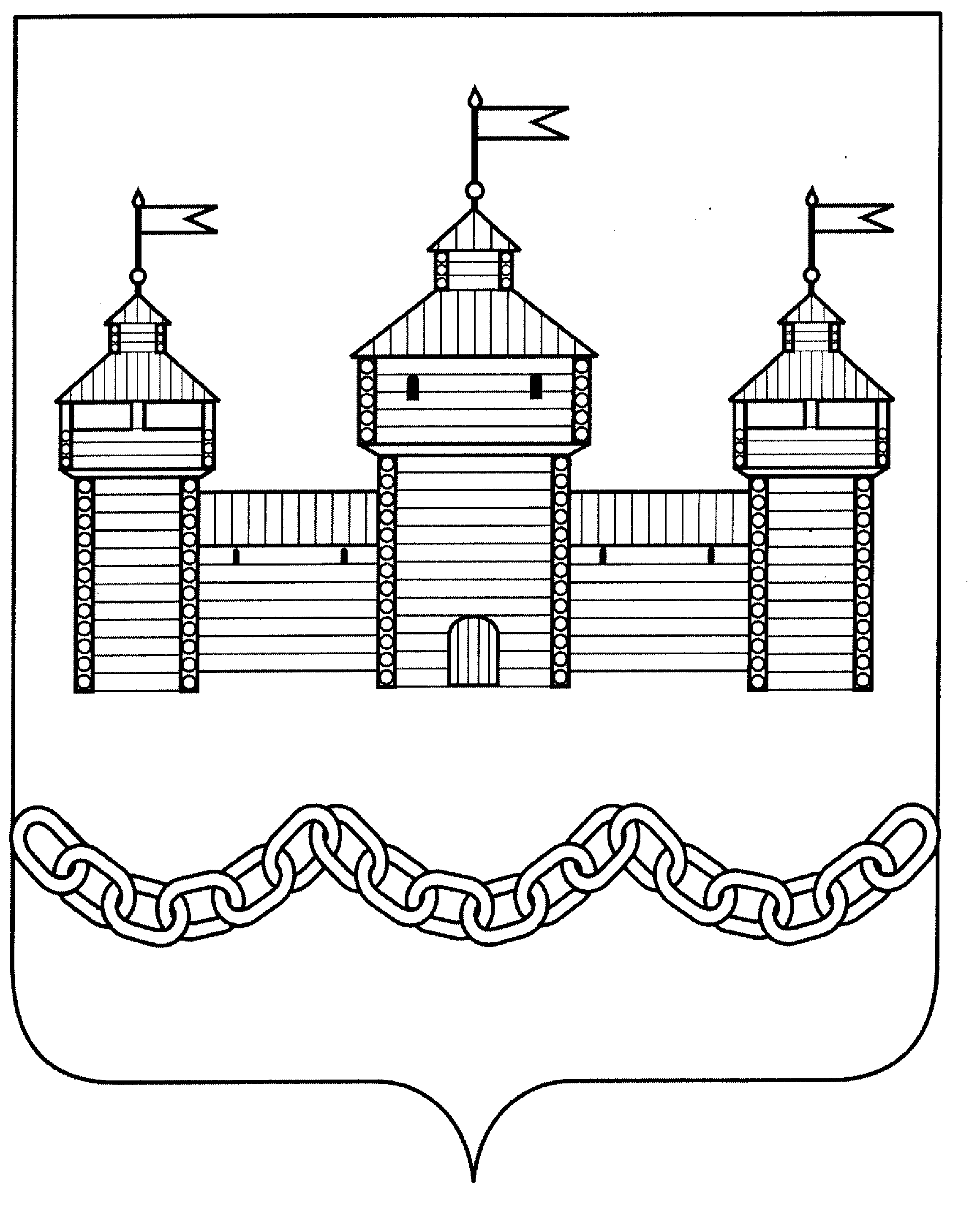 ПОСТАНОВЛЕНИЕАДМИНИСТРАЦИИ ДОБРОВСКОГО МУНИЦИПАЛЬНОГО РАЙОНАПОСТАНОВЛЕНИЕАДМИНИСТРАЦИИ ДОБРОВСКОГО МУНИЦИПАЛЬНОГО РАЙОНАПОСТАНОВЛЕНИЕАДМИНИСТРАЦИИ ДОБРОВСКОГО МУНИЦИПАЛЬНОГО РАЙОНАПОСТАНОВЛЕНИЕАДМИНИСТРАЦИИ ДОБРОВСКОГО МУНИЦИПАЛЬНОГО РАЙОНА11.12.2019 г.11.12.2019 г.с. Доброе№970